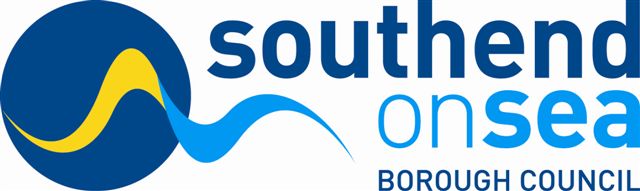 Dementia Care Community ServicesMarket Engagement Event InvitationSouthend-on-Sea Borough Council is considering options for providing our Dementia Care Community services from 1st April 2017.  As part of a wider engagement and consultation, we are inviting stakeholders to a market engagement event to shape and inform the service model and service specification for the provision of this service.Space will be limited with allocation to 2 people per organisation; bookings can be made up until 27th July 2016 by contacting:DateWednesday 3rd August 2016Time10:00am – 12:00pmVenueTickfield Centre, Seacole Room, Tickfield Industrial Estate, Tickfield Avenue, Southend-on-Sea, Essex SS2 6LLKasey Burke Procurement Officerprocurementops@southend.gov.uk 	Email Subject: Market Engagement Event 030816